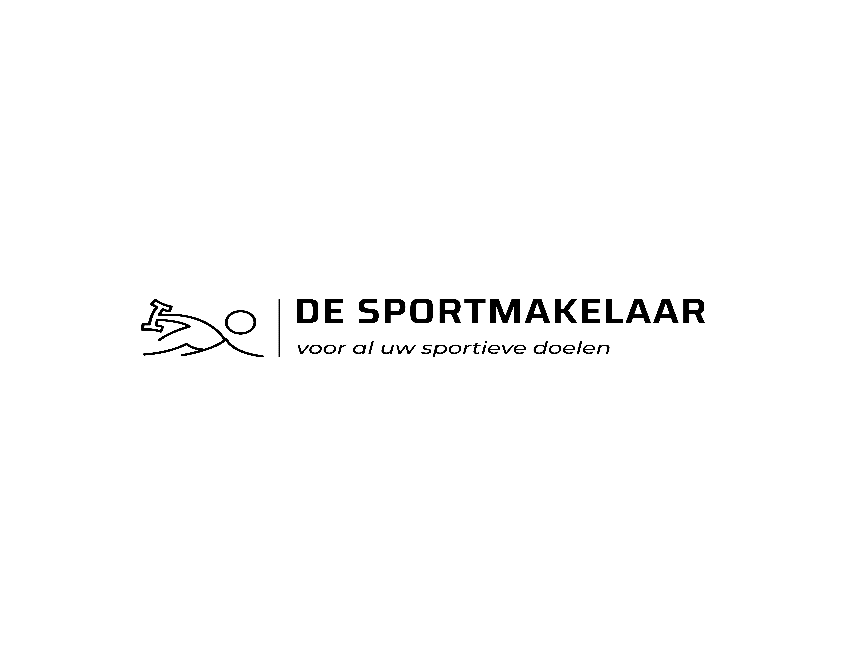 Geachte ouder/verzorger,Dank u voor uw belangstelling, hieronder kunt u aankruisen wat voor u van toepassing is. O Voorbereidend zwemmen ( 0 tot 4 jaar ) 1 x per week.O Woensdagochtend of 	O VrijdagochtendO Voortraject A ( 4 jaar of ouder ) 1 x per week.O Maandag 14.30 uur		O Dinsdag 14.30 uur		O Woensdag 14.30 uurO O Vrijdag 14.30 uur		O Zaterdag 12.30 uurO Sprinttraject A (  4,5 jaar of ouder ) 2 x per week.O maandag- en donderdagmiddagO dinsdag- en vrijdagmiddagO woensdagmiddag en zaterdagochtendO Privé lessen ( alleen op zondag )--------------------------------------------------------------------------------------------------------- Naam leerling:						Geb: Naam ouder:							E-mail: Telefoon:                                                                 		Woonplaats:----------------------------------------------------------------------------------------------------------------Nadat wij uw inschrijfformulier hebben ontvangen ontvangt u een factuur a 19,50 voor het definitief inschrijven. Mail uw inschrijfformulier naar: contact@desportmakelaarpurmerend.nl Volg ons op Instagram en facebook voor de leukste nieuwtjes!! @desportmakelaarpurmerend#desportmakelaarpurmerend